Практическая работа №7Тема: Создание принципиальных электрических схемУчебная цель: Закрепить навыки по созданию электрических принципиальных схем. Ход работы:Запустить программу. Выполнить предложенный чертеж.Сохранить работу в своей папке.ПОРЯДОК ВЫПОЛНЕНИЯ РАБОТЫЗапустить программу и в окне Приступая к работе и на панели Последние документы открыть файл предыдущей работы .Вставить в файл новую страницу (Меня  Вставка – Создать страницу) с параметрами: Свойства страницы : Тип – передняя, Имя – раб4, Подложка – Формат А4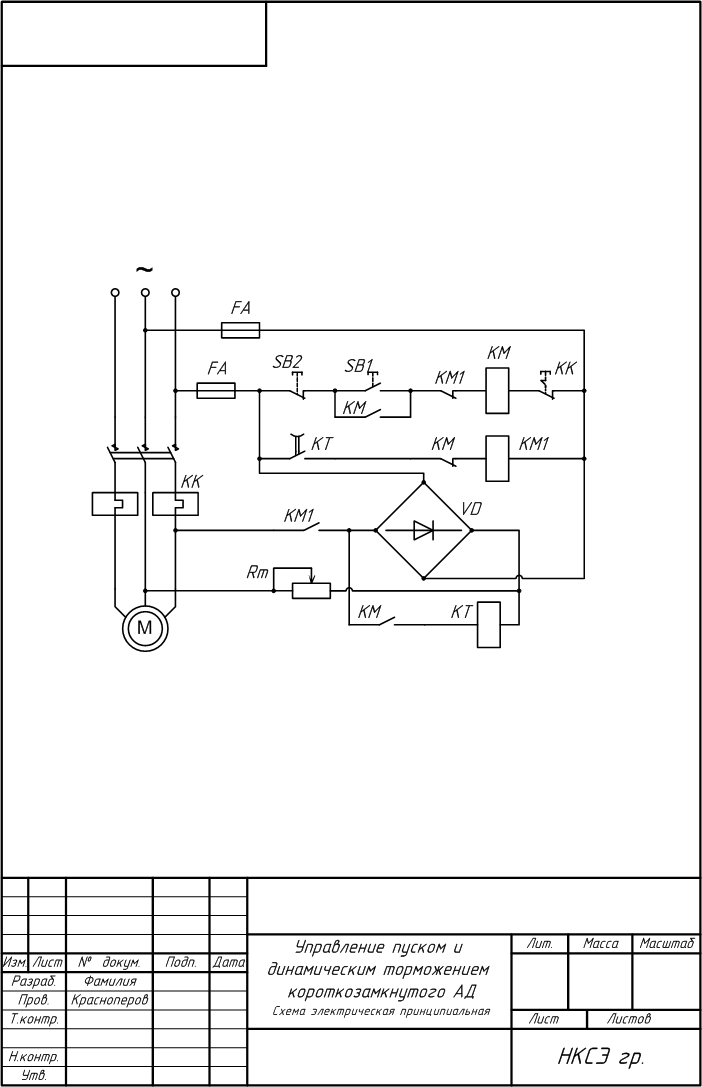 Контрольные вопросыКак открыть окно редактора группы.Как создать свой набор элементов.Как открыть набор элементов для редактирования.Как сохранить изменения, внесенные в набор элементов.Как переименовать фигуру в наборе элементов.